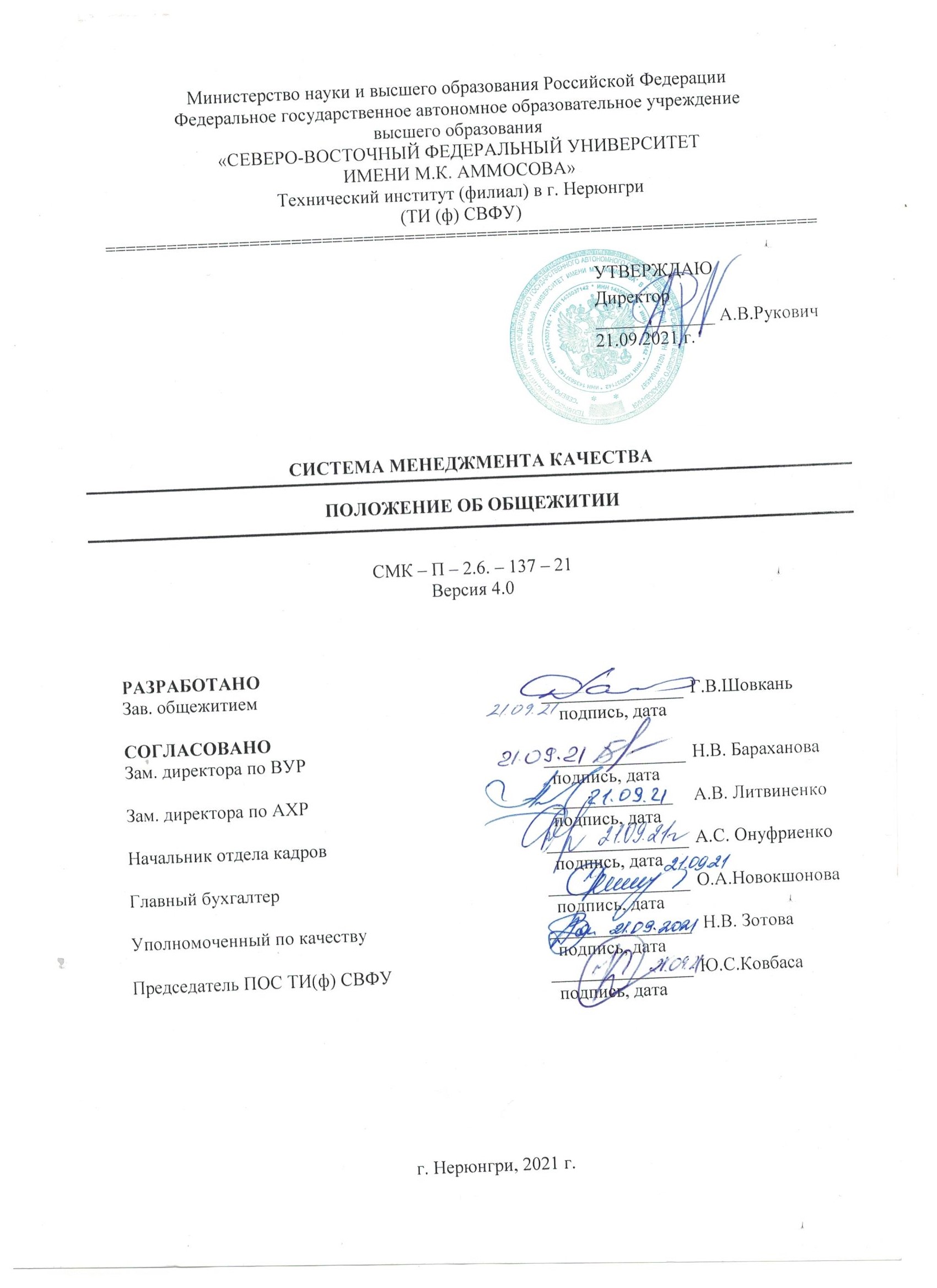 Содержание1. Общие положения	1.1. Наименование подразделения:- полное – студенческое общежитие Технического института (филиала) федерального государственного автономного образовательного учреждения высшего образования Северо-Восточный федеральный университет имени М.К. Аммосова» в г. Нерюнгри;- сокращенное – общежитие ТИ (ф) СВФУ.Юридический адрес: ул. Кравченко, 16, Учебно-административный корпус ТИ (ф) СВФУ, г. Нерюнгри, Республика Саха (Якутия); Фактический адрес: ул. Южно-Якутская, 27/1, здание общежития ТИ (ф) СВФУ, г. Нерюнгри, Республика Саха (Якутия).1.2. Студенческое общежитие (далее общежитие) является самостоятельным структурным подразделением ТИ (ф) СВФУ.В своей работе общежитие руководствуется:- Федеральным Законом № 273-ФЗ Российской Федерацией «Об образовании в Российской Федерации» от 29.12.2012 года; - Федеральным Законом «О внесении изменений в отдельные законодательные акты Российской Федерации» от 24.10.07 №232-ФЗ (В редакции Федерального закона от 26.07.2019 № 232-ФЗ); - Уставом СВФУ;- Положением о ТИ (ф) СВФУ;- Иными локальными нормативно-методическими документами, регламентирующими воспитательную и внеучебную деятельность ТИ (ф) СВФУ (далее Институт).1.4. Общежитие осуществляет свою деятельность во взаимодействии с другими службами и структурными подразделениями Института, а также в пределах своей компетенции со сторонними организациями/ физическими лицами.2. Организационная структура подразделения2.1. Штатное расписание общежития формируется согласно установленному порядку.2.2. Общежитие создается как самостоятельное подразделение, возглавляемое заведующим.В общежитии предусматриваются следующие должности:- заведующий студенческим общежитием (зав. общежитием) – 1 ед.;- заведующий хозяйством -1 ед.;2.3. Обязанности осуществляются в соответствии с настоящим Положением и должностными инструкциями.3. Управление подразделением3.1. Студенческое общежитие подчиняется по вопросам хозяйственной деятельности общежития, соблюдения санитарных, пожарных и иных норм, организации быта студентов, поддержания в нем установленного порядка заместителю директора по административно-хозяйственной работе ТИ (ф) СВФУ; по вопросам воспитательной и социальной деятельности, соблюдения проживающими Правил внутреннего распорядка - заместителю директора по внеучебной работе. Непосредственно руководит работой- заведующий студенческим общежитием (зав. общежитием). 3.2. На время отсутствия зав. общежитием обязанности исполняет лицо, назначенное приказом директора по представлению зам. директора по внеучебной работе. 4. Основные цели и задачи подразделенияОсновными целями и задачами являются:4.1. Обеспечение студентов местами в студенческом общежитии в соответствии с установленными законодательством Российской Федерации, настоящим Положением, нормами проживания в общежитии.4.2. Создание, содержание в надлежащем порядке и улучшение необходимых условий для проживания, самостоятельных занятий и отдыха обучающихся, а также для организации внеучебной работы и проведения культурно-массовых, физкультурно-оздоровительных и спортивных мероприятий.4.3. Содействие развитию студенческого самоуправления по вопросам самообслуживания, улучшения условий проживания, быта и отдыха проживающих.5. Общие положения работы студенческого общежития5.1. Студенческое общежитие ТИ (ф) СВФУ предназначается для временного проживания и размещения:	- на период обучения иногородних студентов, аспирантов, докторантов, обучающихся по очной форме обучения;	- на период сдачи экзаменов и выполнения работ по диссертации аспирантов, докторантов, обучающихся по заочной форме обучения;	- абитуриентов на период прохождения вступительных испытаний (при наличии свободных мест).5.2. При условии полной обеспеченности местами в студенческом общежитии перечисленных выше категорий обучающихся, руководство Института, по согласованию с СПК, вправе принять решение о размещении в студенческом общежитии:- стажеров, слушателей подготовительного отделения, курсов повышения квалификации и других форм послевузовского и дополнительного профессионального образования для временного проживания в период их очного обучения;- студентов, постоянно проживающих на территории данного муниципального образования;- других категорий обучающихся.5.3. Иностранные граждане, принятые на обучение в ТИ (ф) СВФУ по межгосударственным договорам, договорам между Министерством образования и науки РФ и соответствующими органами управления образования указанных государств, размещаются в студенческом общежитии на общих основаниях с обучающимися из числа российских граждан.5.4. Студенческое общежитие содержится за счет средств соответствующих субсидий, выделяемых ТИ (ф) СВФУ учредителем, платы за проживание в студенческих общежитиях и из средств, поступающих от приносящих доход деятельности ТИ (ф) СВФУ.5.5. Проживание в студенческом общежитии посторонних лиц, а также размещение других организаций и учреждений, за исключением случаев, предусмотренных настоящим Положением (п. 3.1, 3.2, 3.3) допускается на договорной основе (при наличии свободных мест).5.6. В исключительных случаях администрация ТИ (ф) СВФУ по согласованию с зав. общежитием, заместителем директора по ВУР и СПК вправе принять решение о размещении в студенческом общежитии обучающихся других образовательных учреждений, не имеющих в своей структуре студенческих общежитий.5.7. При полном обеспечении всех нуждающихся студентов из числа обучающихся ТИ (ф) СВФУ местами в студенческом общежитии по установленным для студенческих общежитий санитарным правилам и нормам проживания, изолированные пустующие здания, этажи, блоки могут, по решению администрации ТИ (Ф) СВФУ, по согласованию с зав. общежитием, СПК, переоборудоваться под общежития для работников СВФУ на условиях заключения с ними договора найма служебного помещения в студенческом общежитии. 5.8. Жилые помещения в общежитии не подлежат отчуждению, передаче в аренду сторонним лицам, организациям, в наем, за исключением передачи таких помещений (с согласия учредителя) по договорам найма жилого помещения в студенческом общежитии, предусмотренного пунктом 3 статьи 92 Жилищного кодекса Российской Федерации от 29.9.2004 № 188-ФЗ с изменениями, ред. от 28.06.2021) (с изм. и доп., вступ. в силу с 01.07.2021)5.9. В студенческом общежитии в соответствии со строительными нормами и правилами организуются комнаты для самостоятельных занятий, досуга, интернет-комнаты, спортивные залы, помещения для бытового обслуживания (душевые, умывальные комнаты, постирочные, гладильные комнаты и т.д.).5.10. Помещения санитарно-бытового назначения выделяются и оснащаются в соответствии с санитарными правилами устройства, оборудования и содержания студенческого общежития.5.11. Общее руководство работой в студенческом общежитии по укреплению и развитию материальной базы, созданию условий по безопасности проживающих, организации бытового обслуживания проживающих в общежитии возлагается на администрацию общежития.5.12. Студенческое общежитие организуется, реорганизуется и ликвидируется приказом директора.5.13. Не допускается нарушение прав сотрудников при реорганизации подразделения.5.14.  Порядок предоставления жилых помещений в общежитии:5.14.1. Размещение студентов производится с соблюдением установленных санитарных и пожарных норм на основании Положения.5.14.2. В соответствии с санитарными нормами и правилами жилое помещение (жилая комната) предоставляется из расчета не менее 6 кв.м. жилой площади на одного проживающего (п.1 ст.105 Жилищного кодекса РФ).5.14.3. Распределение мест в студенческом общежитии и порядок заселения в студенческие общежития (в том числе утверждение списка обучающихся на вселение в студенческое общежитие) определяется заместителем директора по ВУР, по согласованию с зав. общежитием, СПК и объявляется приказом директора. 5.14.4. Проект приказа о заселении студентов вносит зав. общежитием, по согласованию с заместителем директора по ВУР, ППОС.5.14.5. Организация регистрационного режима проживающих в студенческом общежитии обучающихся осуществляется зав. общежитием. 5.14.6. На основании приказа о заселении, проживающим выдаются ордера заведующей общежитием, в котором указывается номер комнаты. 5.14.7. Наймодатель, в лице директора заключает с нанимателем договор найма жилого помещения. Вселение обучающихся осуществляется после заключения договора найма жилого помещения.5.14.8. Вселение студентов из числа обучающихся в студенческое общежитие должно производиться с учетом их социального и материального положения (в соответствии с решением коллегии Агентства и президиума ЦК профсоюза работников народного образования и науки Российской Федерации от 03.07.2007 №12/11 «О работе подведомственных высших учебных заведений по улучшению условий проживания студентов в общежитиях»).5.14.9. Студентам, нуждающимся в общежитии и имеющие льготы по социальному положению, обеспечиваются общежитием в первоочередном порядке: - являющиеся детьми-сиротами и детьми, оставшимися без попечения родителей, - лицами из числа детей-сирот и детей, оставшихся без попечения родителей- лицами, потерявшими в период обучения обоих родителей или единственного родителя, - детьми-инвалидами, инвалидами I и II групп, инвалидами с детства, - студентам, подвергшимся воздействию радиации вследствие катастрофы на Чернобыльской АЭС и иных радиационных катастроф, вследствие ядерных испытаний на Семипалатинском полигоне,- студентам , являющимся инвалидами вследствие военной травмы или заболевания, полученных в период прохождения военной службы, и ветеранами боевых действий, а также студентам из числа граждан, проходивших в течение не менее трех лет военную службу по контракту на воинских должностях, подлежащих замещению солдатами, матросами, сержантами, старшинами, и уволенных с военной службы по основаниям, предусмотренным подпунктами "б" - "г" пункта 1, подпунктом "а" пункта 2 и подпунктами "а" - "в" пункта 3 статьи 51 Федерального закона от 28 марта 1998 года № 53-ФЗ "О воинской обязанности и военной службе".- студенты из арктических улусов, в том числе представители малочисленных народов Севера;- студенты из многодетных семей (трех и более детей, двух и более студентов в семье), если среднедушевой доход ниже величины прожиточного минимума;- при нехватке мест конкурс проводится между студентами, имеющими одинаковые льготы по социальному положению, на основании среднедушевого дохода семьи.5.14.10. Предоставляемая студентам жилая площадь в общежитии сохраняется за ними в течение всего срока обучения в Институте (на условиях бронирования).5.14.11. Регистрация проживающих в студенческом общежитии осуществляется в порядке, установленном органами внутренних дел в соответствии с законодательством РФ.5.14.12. При регистрации студент предоставляет ордер о заселении в общежитие, справку с места учебы, паспорт, военный билет, студенческий билет.5.14.13. Самовольное переселение проживающих из одной комнаты в другую запрещается.5.14.14.  Вселение семейных обучающихся осуществляется по совместному решению СПК и заведующей общежития. Преимуществом при вселении иногородних семейных студентов пользуются, если оба супруга – студенты ТИ (ф) СВФУ. В случае если один из супругов не является студентом ТИ (ф) СВФУ, договор найма жилого помещения с нанимателем и членами его семьи заключается по отдельности. Проживающие в студенческом общежитии семейные студенты, аспиранты, ординаторы руководствуются правилами внутреннего распорядка в студенческом общежитии.5.14.15. При наличии свободных мест в общежитии допускается заселение студентов их других учебных заведений г. Нерюнгри на коммерческой основе.5.15.  Права и обязанности, проживающих в студенческом общежитии.5.15.1. Проживающие в студенческом общежитии имеют право:- проживать в закрепленной за ними жилой комнате весь срок обучения при условии выполнения условий Правил внутреннего распорядка и договора найма жилого помещения (на условиях бронирования);  - пользоваться помещениями для самостоятельных занятий и помещениями культурно-бытового назначения, оборудованием, инвентарем общежития;- обращаться к администрации общежития с заявкой о своевременном ремонте, замене оборудования и инвентаря, вышедшего из строя не по их вине;- участвовать в формировании студенческого совета общежития и быть избранными в его состав;- участвовать самостоятельно или через студенческий совет общежития в решении вопросов совершенствования жилищно-бытовых условий, организации воспитательной работы и досуга;- пользоваться бытовой техникой с соблюдением правил техники безопасности и правил пожарной безопасности.5.15.2. Проживающие в студенческом общежитии обязаны:- выполнять условия заключенного с администрацией ТИ (ф) СВФУ договора найма жилого помещения;- строго соблюдать Правила внутреннего распорядка, правила техники безопасности и правила пожарной безопасности;- 2 раза в год проходить аттестацию жильцов согласно Положению от аттестации ТИ (ф) СВФУ;- строго соблюдать инструкции по пользованию бытовыми электроприборами;- в установленном порядке и сроки предоставлять документы для регистрации по месту пребывания, а также для постановки на воинский учет;- принимать посетителей в отведенное администрацией общежития время;- своевременно вносить плату в установленных размерах за проживание в общежитии, пользование постельными принадлежностями и за все виды предоставляемых дополнительных платных услуг;- во время пользования помещениями для самостоятельных занятий и помещениями культурно-бытового назначения соблюдать тишину и не создавать препятствий другим проживающим в пользовании указанными помещениями;- бережно относиться к помещениям, оборудованию и инвентарю;- экономно расходовать электроэнергию и воду;- соблюдать чистоту и порядок в жилых помещениях и местах общего пользования: производить уборку в своих жилых комнатах ежедневно, а на кухне - по установленному графику дежурств;- возмещать причиненный материальный ущерб в соответствии с действующим законодательством и договором найма жилого помещения;- по требованию администрации общежития предъявлять документ, удостоверяющий личность, предоставляющий право находиться в общежитии; - обеспечить возможность осмотра жилой комнаты администрацией общежития с целью контроля над соблюдением настоящих Правил, проверки сохранности имущества, проведения профилактических и других видов работ.5.15.3. Проживающие в студенческом общежитии во внеучебное время на добровольной основе привлекаются студенческим советом общежития к работам по самообслуживанию:- в генеральных уборках общежития и субботниках на территории студенческого общежития и Института;- в целях недопущения ухудшения внешнего вида комнаты, отсека (туалет, душевая), балкона, кухни проводить собственными силами ежегодный косметический ремонт;- в дежурстве по графику на вахте, мероприятиях общежития.5.15.4. Проживающим в общежитии запрещается:- самовольно переселяться из одной комнаты в другую;- самовольно переносить инвентарь из одной комнаты в другую;- самовольно производить переделку электропроводки и ремонт электросети;- выполнять в помещении работы или совершать другие действия, создающие повышенный шум и вибрацию, нарушающие нормальные условия проживания обучающихся в других жилых помещениях. С 22.00 до 07.00 часов пользование телевизорами, радиоприемниками, магнитофонами и другими громкоговорящими устройствами допускается лишь при условии уменьшения слышимости до степени, не нарушающей покоя проживающих;- во избежание несчастного случая сидеть и стоять на подоконниках;- выбрасывать мусор из окон и хранить провизию на подоконниках;- курить в помещениях общежития;- предоставлять жилую площадь для проживания другим лицам, в том числе проживающим в других комнатах общежития;- появляться в общежитии в нетрезвом состоянии, употреблять (распивать) и хранить спиртные напитки, пиво и напитки, изготавливаемые на его основе; - незаконно проводить посторонних лиц в общежитие и (или) оставлять их на ночь;- продавать алкогольные напитки и наркотические средства;- устанавливать дополнительные замки на входную дверь помещения, в котором они проживают, переделывать замки или заменять их без разрешения администрации студенческого общежития;- наклеивать на стены объявления, расписания и т.д., кроме специально отведенных в этих целях мест;- содержать в общежитии домашних животных;- хранить в комнате громоздкие вещи, мешающие другим проживающим пользоваться выделенным помещением;- использовать в жилом помещении источники открытого огня;- пользоваться пиротехническими средствами (электрогирляндами, бенгальскими огнями, фейерверками), и легко воспламеняющимися веществами (спичками, зажигалками, газовыми баллончиками). 5.16. Для представления интересов обучающихся из числа студентов, проживающих в общежитии, ими создается орган самоуправления - студенческий совет общежития, осуществляющий свою деятельность в соответствии с законодательством об общественных организациях (объединениях).6. Порядок определения размера платы за пользование жилым помещением устанавливается локально-нормативным актом ТИ (ф) СВФУ.6.1 Лица, указанные в настоящем пункте Положения, освобождаются от внесения платы за пользование жилым помещением:- являющиеся детьми-сиротами и детьми, оставшимися без попечения родителей, - лицами из числа детей-сирот и детей, оставшихся без попечения родителей- лицами, потерявшими в период обучения обоих родителей или единственного родителя, - детьми-инвалидами, инвалидами I и II групп, инвалидами с детства, - студентам, подвергшимся воздействию радиации вследствие катастрофы на Чернобыльской АЭС и иных радиационных катастроф, вследствие ядерных испытаний на Семипалатинском полигоне,- студентам , являющимся инвалидами вследствие военной травмы или заболевания, полученных в период прохождения военной службы, и ветеранами боевых действий, а также студентам из числа граждан, проходивших в течение не менее трех лет военную службу по контракту на воинских должностях, подлежащих замещению солдатами, матросами, сержантами, старшинами, и уволенных с военной службы по основаниям, предусмотренным подпунктами "б" - "г" пункта 1, подпунктом "а" пункта 2 и подпунктами "а" - "в" пункта 3 статьи 51 Федерального закона от 28 марта 1998 года № 53-ФЗ "О воинской обязанности и военной службе".- студенты из многодетных семей (трех и более детей, двух и более студентов в семье), если среднедушевой доход ниже величины прожиточного минимума.Функции и ответственность7.1. В соответствии с возложенными на него задачами общежитие осуществляет следующие функции:7.1.1. Обеспечивает обучающихся местами в студенческом общежитии в соответствии с установленным законодательством РФ, настоящим Положением и иными нормами проживания в общежитии.7.1.2. Обеспечивает перспективное и текущее планирование, координацию, контроль, анализ и оценку эффективности внеучебной работы и АХР в общежитии.7.1.2. Контролирует и проводит работу по исполнению приказов директора, решений Ученого совета, Административного совета, Совета по внеучебной работе.7.1.3. Систематически ведет мониторинг по выявлению:а) соблюдения Правил проживания в студенческом общежитии;б) соблюдения санитарных, пожарных и иных норм организации быта,СаНПин;в) уровня организации воспитательной деятельностью;г) самоуправления студентов.7.1.4. Разрабатывает программы, положения, предложения и рекомендации по совершенствованию системы внеучебной работы и административно-хозяйственной работы в общежитии.7.2. Администрация обязана:7.2.1. Обеспечить обучающихся местами в студенческом общежитии в соответствии с установленным законодательством РФ, настоящим Положением и иными нормами проживания в общежитии.7.2.2. При вселении в студенческое общежитие и дальнейшем проживании обучающихся информировать их о правилах внутреннего распорядка, ПБ, ТБ и иных локальных нормативных актах, касающихся вопросов проживания в общежитии ТИ (Ф) СВФУ.7.2.3. Содержать помещения студенческого общежития в надлежащем состоянии в соответствии с установленными санитарными правилами и нормами.7.2.4. Организовать контроль и сбор нормативных документов при заселении.7.2.5. Предоставлять заявки на обеспечение студенческого общежития мебелью, оборудованием, постельными принадлежностями.7.2.6. Своевременно предоставлять заявки на проведение капитального и текущего ремонта студенческого общежития, инвентаря, оборудования. 7.2.7. Содержать в надлежащем порядке закрепленную территорию и зеленые насаждения.7.2.8. Предоставить необходимые помещения для самостоятельных занятий и проведения культурно-массовых, оздоровительных и спортивных мероприятий проживающим в студенческом общежитии.7.2.9. Контролировать соблюдение проживающими договоров найма жилого помещения в студенческом общежитии.7.2.10. Временно отселять в случае острого заболевания проживающих в студенческом общежитии в изоляторы, на основании рекомендации врачей (при наличии свободных помещений).7.2.11. Содействовать студенческому совету общежития в развитии студенческого самоуправления по вопросам самообслуживания, улучшения условий труда, быта и отдыха проживающих.7.2.12. Осуществлять мероприятия по улучшению жилищных и культурно-бытовых условий в студенческом общежитии, своевременно принимать меры по реализации предложений проживающих, информировать их о принятых решениях.7.2.13. Обеспечивать необходимый тепловой режим и освещенность во всех помещениях студенческого общежития в соответствии с санитарными требованиями и правилами охраны труда.7.3.14. Обеспечивать проживающих необходимым оборудованием, инвентарем, инструментом и материалами при проведении работ по благоустройству, обслуживанию и уборке помещений студенческого общежития и закрепленной территории.7.4.15. Обеспечивать на территории студенческого общежития охрану и соблюдение установленного пропускного режима.7.5.16. Своевременно оповещать начальника отдела по ВУР, заведующих кафедрами и другие организации (в соответствии с инструкцией) о происшествиях и инцидентах. 7.3. Ответственность:7.3.1. Зав. общежитием несет ответственность за выполнение возложенных на общежитие задач и функций:- за неисполнение или ненадлежащее исполнение своих обязанностей, предусмотренных настоящим Положением - в соответствии с действующим трудовым законодательством;- за правонарушения, совершенные в период осуществления своей деятельности - в соответствии с действующим гражданским, административным и уголовным законодательством;- за причинение материального ущерба - в соответствии с действующим законодательством.Таблица 1Матрица ответственности общежитийПримечание: в таблице использованы следующие условные обозначения:Р - руководитО – несет основную ответственностьУ - обязательно участвуетИ – информирует.Таблица 2Календарная матрица работ общежитияПрава подразделенияДля выполнения возложенных задач и функций общежитие имеет право:8.1. Принимать необходимые решения (меры) и осуществлять действия, если они не отнесены к компетенции вышестоящих лиц (инстанций) и не противоречат Уставу СВФУ, Положению о ТИ (ф) СВФУ и законодательству РФ.8.2. Создавать на своей базе ремонтные, производственные подразделения (бригады), музыкальные, спортивные и другие группы, команды, не имеющие юридического лица, из числа студентов, проживающих в общежитии ТИ (ф) СВФУ. Принимать участие во всех конкурсах, смотрах, выставках и соревнованиях.8.3. Проводить с общественными организациями культурно-воспитательные, спортивно-массовые мероприятия согласно плану работы.8.4. Вносить на рассмотрение руководства предложения по улучшению условий проживания в студенческом общежитии.8.5. Совместно с СПК и студенческим советом общежития вносить предложения о поощрении или наложении взысканий на студентов, проживающих в студенческом общежитии.8.6. Принимать решение о переселении проживающих по их просьбе из одной комнаты в другую.8.7. Вносить предложения о поощрении и применении мер дисциплинарного воздействия к обслуживающему персоналу студенческого общежития.9. Взаимоотношения (служебные связи) подразделенияТаблица 3Основные взаимосвязи общежитияс другими структурными подразделениями ТИ (ф) СВФУ и сторонними организациямиПри необходимости участия сотрудника общежития, привлечение специалистов осуществляется по согласованию с заведующим общежитием, зам. директора по ВУР. Разногласия, возникающие между структурными подразделениями ТИ (ф) СВФУ и общежитием в процессе выполнения ими своих функциональных обязанностей решаются на уровне руководителей структурных подразделений. В случае отсутствия достижения компромисса спорный вопрос выносится на решение директора Института. 10. Порядок внесения изменений и дополнений в настоящее Положение10.1. Настоящее Положение утверждается директором Института.10.2. По мере необходимости все изменения и дополнения данного Положения вносятся в лист регистрации изменений и доводятся до сведения всех структурных подразделений. Положение считается отмененным, если введена в действие его новая редакция.10.3. Контроль над выполнением требований настоящего Положения осуществляет заведующий общежитием и руководитель Института.  Приложение 1Лист ознакомленияс ____________________________________________________________________(наименование документа для ознакомления)_______________________________________________________________________(наименование структурного подразделения)Приложение 2Лист учета периодических проверокПриложение 3Лист регистрации изменений1.Общие положения……………………………………………………………………32.Организационная структура подразделения………………………………………….33.Управление подразделением………………………………………………………….34.5.Основные цели и задачи подразделения……………………………………………...Общие положения работы студенческого общежития………………………………446. Порядок определения размера платы за пользование жилым помещением устанавливается локально-нормативным актом ТИ (ф) СВФУ…………………….97.Функции и ответственность…………………………………………………………...98.Права подразделения…………………………………………………………………149.Взаимоотношения (служебные связи) подразделения……………………………….1410.Порядок внесения изменений и дополнений в настоящую инструкцию…………16№Вид деятельности, функция в рамкахвида деятельностиЗаведующий общежитиемВоспитательЗаведующийАХРУборщицыДворникВахтер1Содержание общежития в надлежащем санитарно-техническом состоянии: соблюдение санитарных, пожарных и иных норм.ИИРОУИУИУИ2Содержание в надлежащем порядке закрепленную территорию (благоустройство, озеленение, уборка)ИИРУОИУИУИУ3Обеспечение техперсонала всем необходимым для поддержания чистоты и порядка в общежитии и на закрепленной территорииИИРИОУУУИ4Осуществление противопожарных мероприятий и соблюдение техники безопасностиИИУРИОУИУИУИУ5Содержание в исправном состоянии системы электро-, тепло-, водоснабжения, пожарной и охранной сигнализацииИИРИОУИИИ6Подготовка предложений при составлении планов капитального и текущего ремонта общежитийИУИУРИОУИИУИУ7Контроль над рациональным расходованием материалов и средств, выделенных на хозяйственные нуждыИИРИОУИИИ8Руководство и контроль работы техперсоналаРОРО9Составление актов списания материально-технических ценностейИИРОУИИИ10Заселение, выселение студентов. Оформление прописки.  Составление, ведение базы данныхРИОУУИОИУИО11Воспитательная деятельность в общежитииРОИОУИУ№Виды работ или форма документовОтветствен-ностьФорма отчетасентябрьоктябрьноябрьдекабрьянварьфевральмартапрельмайиюньиюльавгустОбщий план работ на годзав. общежитием, заведующий хозяйствомписьменно+План по хозяйственной работезаведующий хозяйствомписьменно+План по воспитательной работевоспитатель, нач. отдела по ВУРписьменно+План по проведению мероприятий для устранения предписаний протоколов, служебных писем зав. общежитием,заведующий хозяйствомписьменно++++++++++++План по обеспечению пожарной безопасности на объектах студгородказаведующий хозяйствомписьменно+План проведения учебных тренировок при возникновении пожарной ситуациизаведующий хозяйствомписьменно+План обучения и проведения инструктажейзаведующий хозяйствомписьменно+План по проведению мероприятий для устранения предписаний ОГПН, Роспотребнадзора РС (Я)заведующий хозяйствомписьменно++++++++++++Годовой отчет  по воспитательной работе воспитательписьменно+Годовой отчет УЭ по хозяйственной работезаведующий хозяйствомписьменно+№Служебные отношенияСтруктурное подразделениеСтр. подразделение предоставляет:1.Предоставление запрашиваемой информации о студентах ИнститутаУчебно-методический отдел (УМО)Отдел по ВУРВ письменной форме2.Проведение методической работыОтдел по ВУРУтверждение и согласование документов по методической работе3.Использование библиотечных ресурсов в работе БиблиотекаПредоставление запрашиваемой литературы4.Решение вопросов по воспитательной работе со студентамиОтдел по ВУРПланы, отчеты и другие виды запрашиваемой документации по воспитательной работе,Организация работы психолога,специалиста по социальной работе, воспитателя5.Обеспечение условий труда, обеспечение безопасности на рабочем местеЭксплуатационно-технический отдел (ЭТО)Оснащение кабинета отдела по ВУР офисной техникой, мебелью; прохождение вводного инструктажа по технике безопасности, организация практик студентов6.Обеспечение соблюдения норм пожарной, эпидемиологической и иной безопасности, СаНПинЭксплуатационно-технический отдел (ЭТО)Предоставление спец. одежды и средств индивидуальной защиты, обеззараживающих средств, средств смывания; нормативных актов, подготовка и обучение сотрудников, проведение медицинских осмотров сотрудников№
п/пФИО, должностьЛичная
подписьДатаПримечания№п/пДата
проверкиФ.И.О. и должность лица,
выполнившего
периодическую проверкуПодпись лица,
выполнившего
проверкуРезультаты проверкиНомер измененияНомер листовНомер листовНомер листовОснование для внесения измененийПодписьРасшифровка подписиДатаДата введения измененияНомер изменениязамененныхновыханнулированныхОснование для внесения измененийПодписьРасшифровка подписиДатаДата введения изменения